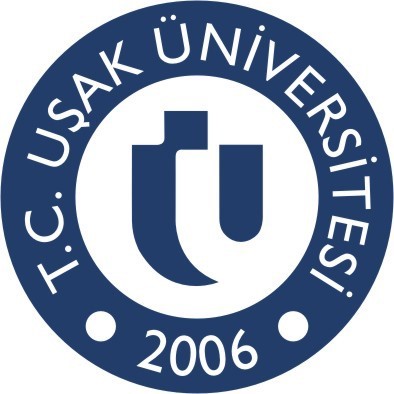 5. ULUSLARARASI UŞAK KANATLI DENİZATI KISA FİLM FESTİVALİULUSAL ÖĞRENCİ YARIŞMASI BAŞVURU FORMU*Filmin Adı			:*Yapım Yılı			:*Süresi				:*Kategorisi	/Türü			:*Yönetmenin Adı ve Soyadı	:*Üniversite / Bölüm 		:*Telefon				:*Adres				:*E- Posta				:1.      Yukarıdaki bilgilerin doğruluğunu onaylar,  meydana gelebilecek hukuki ya da yasal sorunlardan sorumlu olduğumu kabul ederim.  2.       Filmde kullanılan senaryo ve müziğin özgün olduğunu ya da kullanım için izin alınmış olduğunu kabul eder, çıkabilecek telif hakkı ve benzeri sorunların tüm sorumluluğunu üstlenirim.   3.Uşak Üniversitesive İletişim Topluluğu’nun, Uşak Kanatlı Denizatı Kısa Film Festivali ile ilgili yapılan ve ticari kazanç sağlanmayan tüm çalışmalarında ve ortamlarda filmimin gösterilmesine izin veriyorum.    4.    Başvuru şartlarını yerine getirdiğimi onaylar, başvuru formundaki bilgileri ve şartnamedeki maddeleri filmin yönetmeni ve/veya sahibi olarak kabul ederim.  Katılımcı, Uşak Kanatlı Denizatı Kısa Film Festivali’nin yarışma şartları ve başvuru formunu okuduğunu kabul eder.Ad / Soyad									Tarih ve İmzaAnkara İzmir Yolu 8.Km 1.Eylül Kampüsü, İletişim FakültesiUşak/Merkezusakfilmfest@gmail.com